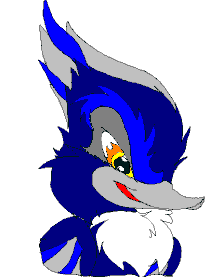 Student Applicant:
Talk with your parents about your interest in HCEC.Ask questions to your school counselor or contact Ms. Caudle, HCEC Principal, at 697.4561.Work with your parents to complete this application.Attend HCEC Open House on Monday, Feb. 5 at 6:00. Those that pass step 1 will attend the Student Interviews on Tuesday, March 13th  Be sure to sign the Student Agreement and have your parents sign the Parent Agreement.Public/Private/Charter School Applicants: Fill out the top portion of the Student Reference Forms and ask two of your current teachers to complete the reference forms and return to counselor by Feb 16, 2018.
Homeschool Applicants: Fill out the top portion of the Student Reference Forms and ask 2 people involved in your education other than your parents (current tutors, teachers, mentors) to complete the reference form and return to applicant or school counselor by Feb. 16, 2018.Turn in your portion of application to the school counselor at your school by Feb. 16, 2018.  Counselors will turn in completed applications to HCEC on Feb. 23, 2018.It is your responsibility to make sure ALL parts of this application are completed and turned in to your school counselor by the due date. Incomplete applications will not be considered.Principal/School Counselors:
Please encourage interested students to complete the student application. Attach copies of the following student records:____Year end grades from 6th and 7th grades.____Current year grades through 3rd 9-weeks.____EOG test results from 6th and 7th grades.____Current grade for any high school courses taken in middle school.____Attendance records for 6th, 7th and 8th grades.____Discipline records for 6th, 7th and 8th grades. Please list any special services a student receives such as Special Education,AIG, or English as a Second Language, etc.Principal and school counselor please sign student application.Parents:
Thank you for your encouragement, time, and support in helping your child take advantage of the opportunity of attending the Early College.  Your student may need your help in completing this application.  Please be sure to have your student write his/her own essay.  Please make sure your child turns in the completed and signed application with all supporting documentation to your school’s counselor by Feb. 16, 2018.  If you have any questions, please do not hesitate to contact the school counselor at your student’s current school or Ms. Caudle at 697-4561.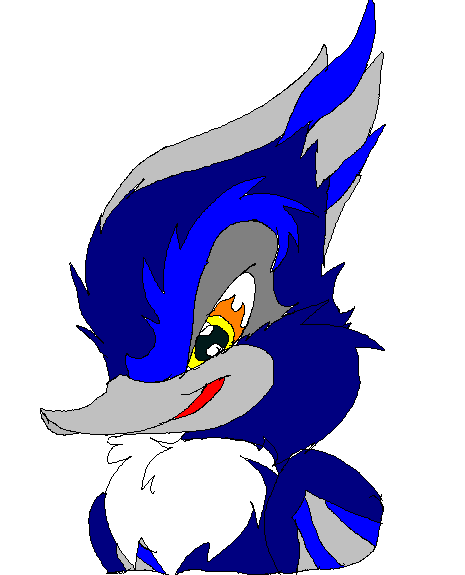 Student Application Checklist                                Home of the ROADRUNNERS! I have expressed an interest to my parents and my guidance counselor that I would like to attend the Henderson County Early College, and I understand it is a 5-year commitment. My parents and I have signed the Student/Parent Agreement, and we understand that, if accepted, I will commit to be a student in good standing at the Early College High School throughout my high school career. I understand that the majority of my high school courses are honors level courses, and the college courses are regular college classes.  Exceptions to expectations will not be made for my achievement.If I have special needs, the Early College and BRCC will provide accommodations according to the guidelines for each institution.  These institutions follow different guidelines for disabilities.I have completed the Student Application.My school counselor attached my middle school grades, test scores, attendance and discipline records.If necessary, I have provided an explanation of the reasons I was suspended.I have answered the questions in a written essay as directed on the application.I have attached two Student Reference forms completed by two of my teachers.My principal and school counselor have signed this application.I have included this completed checklist with application.I have returned the completed application to my school counselor by Feb. 16, 2018.Student Application     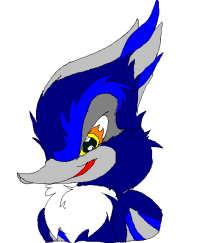                                         	         Home of the ROADRUNNERS!Henderson County Early College (HCEC) is an innovative public high school partnership between Henderson County Public Schools (HCPS) and Blue Ridge Community College (BRCC) at the Flat Rock campus. HCEC students attend high school on the BRCC campus while taking high school and college courses. The goal is for HCEC students to graduate with a high school diploma and two years of college transfer credit or an associate degree in five years with no cost to their families for tuition if academic courses are completed successfully with a grade of C or better. All students residing in Henderson County (including homeschool and private school students) who are currently in the 8th grade are eligible to apply.  HCEC is especially interested in helping increase college access and demonstrating a commitment to meeting the social, emotional, and academic needs of its students. The goal of the HCEC admissions process is to select and admit a diverse group of academically capable students who have a genuine interest in the pursuit of this unique and rigorous program. All students will be evaluated based on specific admissions criteria outlined and approved by the Department of Public Instruction for Cooperative Innovative High Schools. Consideration for admission will include school records, teacher references, personal essays, student interviews, and a completed application. Please return this completed application to your school counselor by Feb 16, 2018.  If you or your family has questions, please contact Ms. Beth Caudle, Principal, Henderson County Early College High School, at 697.4561.I am aware that this 8th grade student wants to attend the Henderson County Early College and I recommend that this student will be able to successfully participate in honors and college courses.Principal signature:______________________________________________Date__________School Counselor signature: _______________________________________Date__________
*Homeschool Applicants should have 2 people other than relatives sign (ie: teacher, tutor, mentor)Does the student have either an IEP, 504 or LEP? ____________________________________*If so please provide accommodations – BRCC abides by ADA not IDEA
Please attach the student’s: middle school grades, EOGs, attendance records and discipline recordsStudent/Parent AgreementsParent Agreement: Please initial each statement and sign at the bottom of the agreement._____I understand that my participation in my child’s education will help determine his or her likelihood of success in this program. _____I agree to be accessible and readily available to the school to discuss my child’s progress and development._____ I recognize that acceptance at Henderson County Early College requires a commitment through 
grade 13. 
_____I understand that failing grades in college classes may result in the payment of tuition and textbook costs._____I also understand that attendance and full participation in all program activities is vital to my child’s success. _____I understand that acceptance into this school is a privilege and that my child must maintain the school standards in order to remain enrolled. Parent signature:______________________________		Date:__________Student Agreement: Please initial each statement and sign at the bottom of the agreement._____Henderson County Early College offers an opportunity to extend my education through a rigorous academic curriculum, including honors level high school courses and up to 65 undergraduate college credits._____I understand that this is an adult educational setting and, as such, my behavior must be conducive to learning without disruption.  I will act as a responsible young adult while attending Henderson County Early College.  I will abide by all Henderson County Public Schools and Blue Ridge Community College student code of conduct rules.  _____I understand that I will need to successfully complete college classes that count as dual credit for high school graduation requirements.
_____I understand that not being proficient in college classes will require me to take the class over and pay for the tuition and cost of textbooks._____I understand that I must take responsibility for my own success and strive to achieve it. Student signature:_____________________________		Date:__________Exceptional Children / Disability Services:  Federal law mandates different entitlements for students in high school and college.  Both    and   are committed to providing all students with an accessible curriculum in the  environment.  As a “hybrid” program of secondary and post-secondary education, students may be entitled to special education, related services and/or modifications/accommodations in certain classes.  See Ms. Willingham for more information.Student Attendance:  Henderson County Early College schedules courses on the semester system.  All attendance policies for other Henderson County block-scheduled high schools apply to students who attend Henderson County Early College.  The college attendance policy is different than the HCPS policy and you will have to ask your individual professors about their attendance requirements.School Discipline:  All Henderson County Early College High School students will be required to follow all discipline codes of conduct, rules and policies of Henderson County Public Schools, Henderson County Early College High School, and Blue Ridge Community College.STUDENT APPLICATION           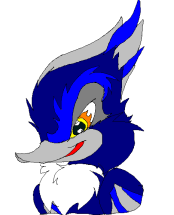                                           Home of the Roadrunners!STUDENT REFERENCE        Home of the RoadrunnersTeacher, please return completed form to the Guidance Office.Continued on back!TEACHER COMPLETES THE FOLLOWING:Pleases describe your general impression of this student and his/her potential for success.In your opinion, why would this student be a good candidate for the Early College experience?Please make any additional comments that would be helpful in considering this student for enrollment in the Early College.Considering all factors about this student, what is your overall recommendation?   Highly Recommend          Recommend        Recommend with reservation     Do Not Recommend
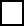 ALL HIGH SCHOOL COURSES ARE HONORS LEVEL AT HCEC.  If you would not recommend this student for honors at your high school, please reconsider this recommendation for HCEC and discuss it with the student.Teacher Signature ______________________________             Date________________Henderson County Early College (HCEC) is an innovative public high school partnership between Henderson County Public Schools (HCPS) and Blue Ridge Community College (BRCC) at the Flat Rock campus with the support of the NC New Schools Project. HCEC students attend high school on the BRCC campus while taking high school and college courses. The goal is for HCEC students to graduate with a high school diploma and two years of college transfer credit or an associate degree in five years with no cost to their families for tuition. We believe a student’s academic success is based, in part, on the fit between student and school.  HCEC is a small, innovative school that focuses on accelerated learning for all students in a close knit, supportive school environment.  HCEC students are encouraged to pursue 60 hours of college transfer credit while completing high school courses.Henderson County Early College High School is especially interested in helping to increase college access and opportunities for traditionally underserved students.  In fact, the history and research regarding Early College high schools clearly show that these innovative schools are especially effective in meeting the needs of underserved students.  HCEC has a special commitment to meeting the social, emotional, and academic needs of these students. STUDENT REFERENCE        Home of the RoadrunnersTeacher, please return completed form to the Guidance Office.Continued on back!TEACHER COMPLETES THE FOLLOWING:Pleases describe your general impression of this student and his/her potential for success.In your opinion, why would this student be a good candidate for the Early College experience?Please make any additional comments that would be helpful in considering this student for enrollment in the Early College.Considering all factors about this student, what is your overall recommendation? Highly Recommend          Recommend        Recommend with reservation     Do Not RecommendALL HIGH SCHOOL COURSES ARE HONORS LEVEL AT HCEC.  If you would not recommend this student for honors at your high school, please reconsider this recommendation for HCEC and discuss it with the student.Teacher Signature ______________________________             Date________________Henderson County Early College (HCEC) is an innovative public high school partnership between Henderson County Public Schools (HCPS) and Blue Ridge Community College (BRCC) at the Flat Rock campus with the support of the NC New Schools Project. HCEC students attend high school on the BRCC campus while taking high school and college courses. The goal is for HCEC students to graduate with a high school diploma and two years of college transfer credit or an associate degree in five years with no cost to their families for tuition. We believe a student’s academic success is based, in part, on the fit between student and school.  HCEC is a small, innovative school that focuses on accelerated learning for all students in a close knit, supportive school environment.  HCEC students are encouraged to pursue 60 hours of college transfer credit while completing high school courses.Henderson County Early College High School is especially interested in helping to increase college access and opportunities for traditionally underserved students.  In fact, the history and research regarding Early College high schools clearly show that these innovative schools are especially effective in meeting the needs of underserved students.  HCEC has a special commitment to meeting the social, emotional, and academic needs of these students. STUDENT INFORMATIONSTUDENT INFORMATIONSTUDENT INFORMATIONSTUDENT INFORMATIONSTUDENT INFORMATIONSTUDENT INFORMATIONSTUDENT INFORMATIONLast NameLast NameFirst NameFirst NameMIRace/Ethnicity and GenderRace/Ethnicity and GenderMailing AddressMailing AddressMailing AddressMailing AddressMailing AddressCity/ZipCity/ZipDate of BirthPhone NumbersPhone NumbersEmail AddressEmail AddressEmail AddressEmail AddressCurrent SchoolSchool Counselor’s NameSchool Counselor’s NameSchool Counselor’s NameSchool Counselor’s NameSchool Counselor’s NameCurrent GradePARENT /GUARDIAN INFORMATIONPARENT /GUARDIAN INFORMATIONPARENT /GUARDIAN INFORMATIONPARENT /GUARDIAN INFORMATIONPARENT /GUARDIAN INFORMATIONPARENT /GUARDIAN INFORMATIONPARENT /GUARDIAN INFORMATIONParent/Guardian Last NameParent/Guardian Last NameParent/Guardian Last NameFirst NameFirst NameFirst NameFirst NameMailing AddressMailing AddressMailing AddressCity/ZipCity/ZipCity/ZipCity/ZipHome PhoneCell PhoneCell PhoneEmail AddressEmail AddressEmail AddressEmail AddressDoes this person have legal custody?  Yes       NoParent’s Education Level:Father has completed a 4 year degree or higher:         YES          NOMother has competed a 4 year degree or higher:         YES         NOParent’s Education Level:Father has completed a 4 year degree or higher:         YES          NOMother has competed a 4 year degree or higher:         YES         NOParent’s Education Level:Father has completed a 4 year degree or higher:         YES          NOMother has competed a 4 year degree or higher:         YES         NOParent’s Education Level:Father has completed a 4 year degree or higher:         YES          NOMother has competed a 4 year degree or higher:         YES         NOParent’s Education Level:Father has completed a 4 year degree or higher:         YES          NOMother has competed a 4 year degree or higher:         YES         NOParent’s Education Level:Father has completed a 4 year degree or higher:         YES          NOMother has competed a 4 year degree or higher:         YES         NOEconomic Standing: Public Schools Students:Waiver of Privacy ActI give permission for Henderson County Public Schools to provide the Early College with information regarding my child’s Free and Reduced Meal status.                                                                     _______________________________________         _________________                                                                     Parent Signature                                                                                      Date
Private/Charter/Homeschool Students:Provide us with your average yearly household income: __________________________________________________Economic Standing: Public Schools Students:Waiver of Privacy ActI give permission for Henderson County Public Schools to provide the Early College with information regarding my child’s Free and Reduced Meal status.                                                                     _______________________________________         _________________                                                                     Parent Signature                                                                                      Date
Private/Charter/Homeschool Students:Provide us with your average yearly household income: __________________________________________________Economic Standing: Public Schools Students:Waiver of Privacy ActI give permission for Henderson County Public Schools to provide the Early College with information regarding my child’s Free and Reduced Meal status.                                                                     _______________________________________         _________________                                                                     Parent Signature                                                                                      Date
Private/Charter/Homeschool Students:Provide us with your average yearly household income: __________________________________________________Economic Standing: Public Schools Students:Waiver of Privacy ActI give permission for Henderson County Public Schools to provide the Early College with information regarding my child’s Free and Reduced Meal status.                                                                     _______________________________________         _________________                                                                     Parent Signature                                                                                      Date
Private/Charter/Homeschool Students:Provide us with your average yearly household income: __________________________________________________Economic Standing: Public Schools Students:Waiver of Privacy ActI give permission for Henderson County Public Schools to provide the Early College with information regarding my child’s Free and Reduced Meal status.                                                                     _______________________________________         _________________                                                                     Parent Signature                                                                                      Date
Private/Charter/Homeschool Students:Provide us with your average yearly household income: __________________________________________________Economic Standing: Public Schools Students:Waiver of Privacy ActI give permission for Henderson County Public Schools to provide the Early College with information regarding my child’s Free and Reduced Meal status.                                                                     _______________________________________         _________________                                                                     Parent Signature                                                                                      Date
Private/Charter/Homeschool Students:Provide us with your average yearly household income: __________________________________________________Economic Standing: Public Schools Students:Waiver of Privacy ActI give permission for Henderson County Public Schools to provide the Early College with information regarding my child’s Free and Reduced Meal status.                                                                     _______________________________________         _________________                                                                     Parent Signature                                                                                      Date
Private/Charter/Homeschool Students:Provide us with your average yearly household income: __________________________________________________ACADEMIC PERFORMANCE INFORMATIONACADEMIC PERFORMANCE INFORMATIONACADEMIC PERFORMANCE INFORMATIONACADEMIC PERFORMANCE INFORMATIONACADEMIC PERFORMANCE INFORMATIONACADEMIC PERFORMANCE INFORMATIONACADEMIC PERFORMANCE INFORMATIONPlease ask your School Counselor to attach a copy of your most recent academic transcripts including EOG/EOC scores.Please ask your School Counselor to attach a copy of your most recent academic transcripts including EOG/EOC scores.Please ask your School Counselor to attach a copy of your most recent academic transcripts including EOG/EOC scores.Please ask your School Counselor to attach a copy of your most recent academic transcripts including EOG/EOC scores.Please ask your School Counselor to attach a copy of your most recent academic transcripts including EOG/EOC scores.Please ask your School Counselor to attach a copy of your most recent academic transcripts including EOG/EOC scores.Please ask your School Counselor to attach a copy of your most recent academic transcripts including EOG/EOC scores.Have you ever been suspended from School?    Yes     NoIf yes, please explain the circumstances on a separate sheet of paper.Have you ever been suspended from School?    Yes     NoIf yes, please explain the circumstances on a separate sheet of paper.Have you ever been suspended from School?    Yes     NoIf yes, please explain the circumstances on a separate sheet of paper.Have you ever been suspended from School?    Yes     NoIf yes, please explain the circumstances on a separate sheet of paper.Have you ever been suspended from School?    Yes     NoIf yes, please explain the circumstances on a separate sheet of paper.Have you ever been suspended from School?    Yes     NoIf yes, please explain the circumstances on a separate sheet of paper.Have you ever been suspended from School?    Yes     NoIf yes, please explain the circumstances on a separate sheet of paper.STUDENT ESSAYSTUDENT ESSAYSTUDENT ESSAYSTUDENT ESSAYSTUDENT ESSAYSTUDENT ESSAYSTUDENT ESSAYOn a separate sheet of paper, please write or type a one-two page essay that answers the following questions.Why do you want to attend Henderson County Early College High School?What are your future educational and career goals?The Early College is a challenging program. When classes become difficult and your stress level is high, explain how you will motivate yourself to continue to be successful. Be specific – you may want to explain a challenge that you have faced and how you have overcome it.On a separate sheet of paper, please write or type a one-two page essay that answers the following questions.Why do you want to attend Henderson County Early College High School?What are your future educational and career goals?The Early College is a challenging program. When classes become difficult and your stress level is high, explain how you will motivate yourself to continue to be successful. Be specific – you may want to explain a challenge that you have faced and how you have overcome it.On a separate sheet of paper, please write or type a one-two page essay that answers the following questions.Why do you want to attend Henderson County Early College High School?What are your future educational and career goals?The Early College is a challenging program. When classes become difficult and your stress level is high, explain how you will motivate yourself to continue to be successful. Be specific – you may want to explain a challenge that you have faced and how you have overcome it.On a separate sheet of paper, please write or type a one-two page essay that answers the following questions.Why do you want to attend Henderson County Early College High School?What are your future educational and career goals?The Early College is a challenging program. When classes become difficult and your stress level is high, explain how you will motivate yourself to continue to be successful. Be specific – you may want to explain a challenge that you have faced and how you have overcome it.On a separate sheet of paper, please write or type a one-two page essay that answers the following questions.Why do you want to attend Henderson County Early College High School?What are your future educational and career goals?The Early College is a challenging program. When classes become difficult and your stress level is high, explain how you will motivate yourself to continue to be successful. Be specific – you may want to explain a challenge that you have faced and how you have overcome it.On a separate sheet of paper, please write or type a one-two page essay that answers the following questions.Why do you want to attend Henderson County Early College High School?What are your future educational and career goals?The Early College is a challenging program. When classes become difficult and your stress level is high, explain how you will motivate yourself to continue to be successful. Be specific – you may want to explain a challenge that you have faced and how you have overcome it.On a separate sheet of paper, please write or type a one-two page essay that answers the following questions.Why do you want to attend Henderson County Early College High School?What are your future educational and career goals?The Early College is a challenging program. When classes become difficult and your stress level is high, explain how you will motivate yourself to continue to be successful. Be specific – you may want to explain a challenge that you have faced and how you have overcome it.TO BE COMPLETED BY THE STUDENT:TO BE COMPLETED BY THE STUDENT:TO BE COMPLETED BY THE STUDENT:Student’s Name:Phone Number:Phone Number:Waiver (optional):  I hereby waive my right of access to the material recorded below:  □Yes    □ NoWaiver (optional):  I hereby waive my right of access to the material recorded below:  □Yes    □ NoWaiver (optional):  I hereby waive my right of access to the material recorded below:  □Yes    □ NoStudent Signature:Student Signature:Date:  TO BE COMPLETED BY THE TEACHER:TO BE COMPLETED BY THE TEACHER:TO BE COMPLETED BY THE TEACHER:TO BE COMPLETED BY THE TEACHER:Teacher’s Name:Phone Number:Phone Number:Phone Number:Mailing Address:Mailing Address:Email Address:Email Address:How long have you known the applicant and in what capacity?How long have you known the applicant and in what capacity?How long have you known the applicant and in what capacity?How long have you known the applicant and in what capacity?Please indicate this student’s performance compared to other students you have taught:
Specific details are encouragedPlease indicate this student’s performance compared to other students you have taught:
Specific details are encouragedPlease indicate this student’s performance compared to other students you have taught:
Specific details are encouragedPlease indicate this student’s performance compared to other students you have taught:
Specific details are encouragedMotivation (Starts homework when assigned, comes to class prepared, etc)Motivation (Starts homework when assigned, comes to class prepared, etc)Motivation (Starts homework when assigned, comes to class prepared, etc)□  Excellent (top 10%)□  Above Average□  Average□  Well Below AverageSelf-Confidence (Willing to ask/answer questions; not afraid to make mistakes, etc)Self-Confidence (Willing to ask/answer questions; not afraid to make mistakes, etc)Self-Confidence (Willing to ask/answer questions; not afraid to make mistakes, etc)□  Excellent (top 10%)□  Above Average□  Average□  Well Below AverageMaturity (Pays attention, focuses on learning, etc)Maturity (Pays attention, focuses on learning, etc)Maturity (Pays attention, focuses on learning, etc)□  Excellent (top 10%)□  Above Average□  Average□  Well Below AverageResponsibility (Comes for extra help when needed, makes up missing work, etc)Responsibility (Comes for extra help when needed, makes up missing work, etc)Responsibility (Comes for extra help when needed, makes up missing work, etc)□  Excellent (top 10%)□  Above Average□  Average□  Well Below AverageAbility to work with others (Does his/her part in group activities, willing to listen to others, etc)Ability to work with others (Does his/her part in group activities, willing to listen to others, etc)Ability to work with others (Does his/her part in group activities, willing to listen to others, etc)□  Excellent (top 10%)□  Above Average□  Average□  Well Below AverageIntellectual Curiosity  (Seeks knowledge on their own, comes up with ideas that have not been mentioned, etc)Intellectual Curiosity  (Seeks knowledge on their own, comes up with ideas that have not been mentioned, etc)Intellectual Curiosity  (Seeks knowledge on their own, comes up with ideas that have not been mentioned, etc)□  Excellent (top 10%)□  Above Average□  Average□  Well Below AverageTO BE COMPLETED BY THE STUDENT:TO BE COMPLETED BY THE STUDENT:TO BE COMPLETED BY THE STUDENT:Student’s Name:Phone Number:Phone Number:Waiver (optional):  I hereby waive my right of access to the material recorded below:  □Yes    □ NoWaiver (optional):  I hereby waive my right of access to the material recorded below:  □Yes    □ NoWaiver (optional):  I hereby waive my right of access to the material recorded below:  □Yes    □ NoStudent Signature:Student Signature:Date:  TO BE COMPLETED BY THE TEACHER:TO BE COMPLETED BY THE TEACHER:TO BE COMPLETED BY THE TEACHER:TO BE COMPLETED BY THE TEACHER:Teacher’s Name:Phone Number:Phone Number:Phone Number:Mailing Address:Mailing Address:Email Address:Email Address:How long have you known the applicant and in what capacity?How long have you known the applicant and in what capacity?How long have you known the applicant and in what capacity?How long have you known the applicant and in what capacity?Please indicate this student’s performance compared to other students you have taught:Specific details are encouragedPlease indicate this student’s performance compared to other students you have taught:Specific details are encouragedPlease indicate this student’s performance compared to other students you have taught:Specific details are encouragedPlease indicate this student’s performance compared to other students you have taught:Specific details are encouragedMotivation (Starts homework when assigned, comes to class prepared, etc)Motivation (Starts homework when assigned, comes to class prepared, etc)Motivation (Starts homework when assigned, comes to class prepared, etc)□  Excellent (top 10%)□  Above Average□  Average□  Well Below AverageSelf-Confidence (Willing to ask/answer questions, not afraid to make mistakes, etc)Self-Confidence (Willing to ask/answer questions, not afraid to make mistakes, etc)Self-Confidence (Willing to ask/answer questions, not afraid to make mistakes, etc)□  Excellent (top 10%)□  Above Average□  Average□  Well Below AverageMaturity (Pays attention, focuses on learning, etc)Maturity (Pays attention, focuses on learning, etc)Maturity (Pays attention, focuses on learning, etc)□  Excellent (top 10%)□  Above Average□  Average□  Well Below AverageResponsibility (Comes for extra help when needed, makes up missing work, etc)Responsibility (Comes for extra help when needed, makes up missing work, etc)Responsibility (Comes for extra help when needed, makes up missing work, etc)□  Excellent (top 10%)□  Above Average□  Average□  Well Below AverageAbility to work with others (Does his/her part in group activities, willing to listen to others, etc)Ability to work with others (Does his/her part in group activities, willing to listen to others, etc)Ability to work with others (Does his/her part in group activities, willing to listen to others, etc)□  Excellent (top 10%)□  Above Average□  Average□  Well Below AverageIntellectual Curiosity  (Seeks knowledge on their own, comes up with ideas that have not been mentioned, etc)Intellectual Curiosity  (Seeks knowledge on their own, comes up with ideas that have not been mentioned, etc)Intellectual Curiosity  (Seeks knowledge on their own, comes up with ideas that have not been mentioned, etc)□  Excellent (top 10%)□  Above Average□  Average□  Well Below Average